            福南斯登宣道堂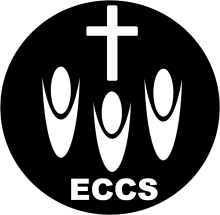     Evangelical Community Church FrankstonSpringvale宣道堂: 46 Balmoral Ave, Springvale VIC 3171 （10:00am）www.eccs.org.auFrankston宣道堂：16-18 High St, Frankston VIC 3199 （2:00pm） www.eccs.org.au联系人：吴庆胜传道（Terence Ng）0421006439  电邮 : terencehsng@yahoo.com.au英文堂：10 Parsons Ave., Springvale VIC 3171 (10:00am)  爱加倍培训中心: 10 Parsons Ave, Springvale VIC 3171报告事项1.欢迎今天新来的朋友与我们一起在神的家中敬拜，愿上帝祝福您，请将新人登记表填妥给迎新的同工。2.每主日下午1:15开始有主日祷告会，让我们一起为教会的复兴祷告。3.  5月25日晚上7：30在Victor弟兄家有小组查经，地址：12 Linda’s way Carrum downs 3201 vic.我们继续查希伯来书，请大家准时参加。4. 截止上个周日，一共收到营会的特别奉献$2927,其中Springvale$1852,Frankston$1075。感恩及代祷为爱加倍中心能够被更好更多的使用，求主带领教会，成就主的美意，让Springvale宣道堂有一个安定的地方可以敬拜主！主日事奉轮值表奉献统计（截止日期5/5/2019）`		上周崇拜出席人数及奉献（日期12/5/2019）欢迎参加本堂小组聚会和祷告会2019年5月19日    主日崇拜程序2019年5月19日    主日崇拜程序下午2点序乐汤沁云姐妹宣召主在圣殿中汤卫东弟兄圣诗18 你的信实广大阮锦屏 张尚文启应经文诗篇117篇赞美诗歌轻轻听 更新我心意 你的同在读经路加福音 9：28-36王玲姐妹证道山上奇遇的再思林子淳博士回应诗歌277 坚固磐石每月的第一个主日有圣餐奉献献上感恩报告吴庆胜传道感恩见证吴庆胜传道欢迎吴庆胜传道结束圣诗三一颂祝福吴庆胜传道三叠阿门我们的异象：靠着神，我们可以影响这个世界！广传福音 全人敬拜 彼此相爱 认识真理 服事他人祷告词慈爱的天父,我们感谢你!你为要彰显自己的形象,就藉着自己的爱子耶稣基督将你表明出来.我们承认耶稣基督的救赎,被称为你的儿女.求你保守我们,在你的儿女地位上站立得稳.我们本来实在不配称为你的儿女,因为我们多次离开你,得罪你,照自己的意思行.然而你却没有丢弃我你,呼叫我们归向你.你这样爱我们,我们应当感谢你.求你开启我们属灵的眼睛叫我们不再被邪恶世界所迷惑 失落我们儿女的地位.求你赐给我们谦卑的心,以神儿女的身份日日更新.奉主圣名,阿们! 	说了这话以后约有八天，耶稣带著彼得、约翰、雅各上山去祷告。正祷告的时候，他的面貌就改变了，衣服洁白放光。忽然有摩西、以利亚两个人同耶稣说话；他们在荣光里显现，谈论耶稣去世的事，就是他在耶路撒冷将要成的事。彼得和他的同伴都打盹，既清醒了，就看见耶稣的荣光，并同他站著的那两个人。二人正要和耶稣分离的时候，彼得对耶稣说：“夫子，我们在这里真好！可以搭三座棚，一座为你，一座为摩西，一座为以利亚。”他却不知道所说的是甚么。说这话的时候，有一朵云彩来遮盖他们；他们进入云彩里就惧怕。有声音从云彩里出来，说：“这是我的儿子，我所拣选的（注：有古卷作“这是我的爱子”），你们要听他。”声音住了，只见耶稣一人在那里。当那些日子，门徒不提所看见的事，一样也不告诉人。                                路加福音9：28-36进堂须知1.进入聚会的殿中，请大家将手机放到静音，怀着敬畏的心安静在自己的座位上，用祷告的心等候敬拜神！2.聚会不迟到，聚会中减少进出走动，如要走动，走旁侧的走道。3.请勿穿拖鞋、短裤和暴露的服装参加聚会，穿着端庄整洁，以示敬虔。4.为保持殿的肃静、整洁，不得在殿内进食。没有盖子的水杯也不要带入殿内，不要有闲谈等在神面前过于随意的行为。5.欢迎把儿童送往主日学。本主日下主日证道you证道林子淳博士廖玉强牧师主领汤卫东顾勤司琴汤沁云吴思亭唱诗阮锦屏 张尚文汤卫东 孙慧奋读经王玲钟婷婷迎新孙惠奋王玲影音倪宏渊秦峰儿童主日学刘忞颖 许振华汤沁云 吴碧珊司厨陶瑞娟 许振华组汤卫东 蒙观兰组司事蒙观兰 程彩萍马伟 吴慧芳周报李慧娟胡丹年奉献预算年实际奉献目前短缺$165825$145469$20356成人儿童常费购堂基金奉献总数奉献总金额讲员费营会奉献ECCS中文堂8642$823.50$$1018.50$2279.30-$120$115ECCS英文堂22$271$450$721$2279.30ECCFECCF34  7$489.80$50$539.80$2279.30-$$小组时间地点联系人仁爱小组/信心小组隔周六晚7:30 Frankston金伟明97505850孙慧奋0434199578Frankston常青团契每月一次王利民97505850Frankston 祷告会每主日1:15 - 1:45pm邹景姃0438616613Frankston特别祷告会隔周五晚7:30 - 9:30 金医生家许振华0481090987西缅小组隔周二下午12：30 老人会张尚文0490 475 282石玉洁0402 084 295ECC青少年团契爱加倍中心（地址在首页）每月一次（周六），6-8pmALLAN0402675219合家欢小组隔周一早上10点邹景姃家邹景姃/李慧娟0450755990